Andrew Jackson AssignmentOk.  Here is the deal.  Andrew Jackson is considered one of our most controversial presidents.  People tend to love or hate him.  His actions redefined the reach and scope of presidential powers.  You will be examining the presidency of Andrew Jackson.  Create a Cornell note page or two.  The Heading should say Andrew Jackson.  Under that write the following ObjectivesExplain how Jackson expanded the power of the presidency and give examplesDescribe Jackson’s role in the following:  - Indian Removal, Killing the Bank of the United States II, and the Nullification Crisis. Below are the Nearpod links that you will use.  You and a partner will log on to Nearopd (put one name in “Name” and the other name in “Other”) and take notes from the Nearpod.  DO NOT simply copy the notes.  That is a waste of time. Write down information that will help you meet the above objectives.  Answer all questions and complete all tasks on the Nearpod.  After completing a question or task, click send or your answer will not be recorded.  You and your partner a receiving a grade for this assignment.  Here are the codeAndrew Jackson Nearpod – PGAVWIndian Removal Nearpod – FBXNS You will not be able to complete the Nearpods in class.  Complete them at home as individuals. All of this is leading to your essay that will be turned in to me next class.  Here is the essay:                       If Andrew Jackson was a zombie that was fueled by anger and spite, who would he eat first, why and then what order would he choose after that.  Here are the choices in no particular order:Nicholas BiddleHenry ClayJohn CalhounThe Cherokee NationDo NOT simply give me a definition of who these people(s) are.  Make sure you can connect them to a specific reasoning for their respective ordering.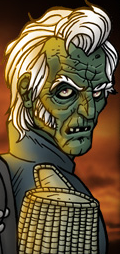 